PLAN DE CONTINGENCIA Y DIGITALIZACIÓNCurso escolar 2021/2022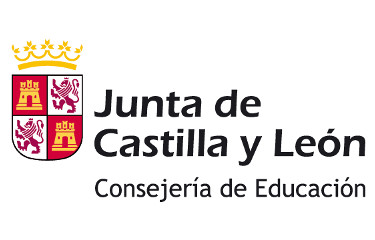 MODELO PARA LA ELABORACIÓNDEL PLAN DE CONTINGENCIA Y DIGITALIZACIÓNCurso escolar 2021/2022INTRODUCCIÓNDe acuerdo con lo establecido en el Acuerdo 46/2021, de 6 de mayo, de la Junta de Castilla y León, por el que se actualizan los niveles de alerta sanitaria y el Plan de Medidas de Prevención y Control para hacer frente a la crisis sanitaria ocasionada por la COVID-19 en la Comunidad de Castilla y León,la Consejería de Educación ha aprobado el Protocolo de Organización y Prevención en los centros educativos de Castilla y León para el curso escolar 2021/2022.Dicho Protocolo, publicado en el Portal de Educación https://www.educa.jcyl.es/es/institucional/crisis-coronavirus/crisis-coronavirus-protocolos-resoluciones-guias. recoge en el apartado 3.2 que todos los centros adaptarán sus planes de contingencia con el objeto de lograr una adecuada continuidad de los procesos de enseñanza-aprendizaje, teniendo en cuenta la posibilidad de que un alumno o grupo de alumnos no pueda acudir a su centro educativopor estar cuarentenado en diferentes momentos del curso. Así, los planes de contingencia y digitalización constituyen una herramienta fundamental para mantener un correcto desarrollo de los procesos de enseñanza-aprendizaje. El Plan de Contingencia y Digitalización  será elaborado por el equipo directivo, en colaboración con los órganos de coordinación didáctica; informado el Claustro, contará con la aprobación del Consejo Escolar y formará parte de la Programación General Anual, siendo remitido a las direcciones provinciales de educación con anterioridad al 24 de septiembre de 2021, para su supervisión por la inspección educativa.Con el fin de facilitar la elaboración del Plan de Contingencia y Digitalización a los centros educativos se ha elaborado  el presente documento, el cual se acompaña de unaGuía para su cumplimentación, en la que se incluyen los apartados que lo forman, una sugerencia de contenidos a incluir y la referencia a los apartados del Protocolo de  Organización y Prevención sobre los que versan.ELEMENTOS DE CARÁCTER ORGANIZATIVO.EQUIPO COORDINADOREstrategias de refuerzo de la coordinación docente.Estrategias de refuerzo de la coordinación con las familias.Medidas de seguimiento del Plan de Contingencia.ELEMENTOS DE CARÁCTER PEDAGÓGICO.ELEMENTOS DE CARÁCTER PEDAGÓGICOAjustes de los diferentes elementos de las programaciones didácticas con las estrategias que permitan la continuidad de los procesos de enseñanza-aprendizaje a distancia. Estrategias para el desarrollo de la acción tutorial.Estrategias para la atención a la diversidad Estrategias para el desarrollo de la orientación académica y profesional. ELEMENTOS DE CARÁCTER TECNOLÓGICO: CONCRECIÓN DEL PLAN DE DIGITALIZACIÓN.Elementos de carácter tecnológico: concreción del Plan de Digitalización.MODIFICACIONES INTRODUCIDAS EN EL PLAN DE CONTINGENCIA Y DIGITALIZACIÓN A LO LARGO DEL CURSO ESCOLAR 2021/2022.CÓDIGO DE CENTRO:37010194DENOMINACIÓN:CENTRO INFANTIL CABRERIZOSLOCALIDAD:CABRERIZOSPROVINCIASALAMANCAENSEÑANZAS QUE IMPARTE:1º CICLO EDUCACION INFANTILFECHA DE REMISIÓN DEL PLAN:Antes del 24 de septiembre de 2021INSPECTOR/A:CARLOS POLO MELLADOÍNDICEINTRODUCCIÓNElementos de carácter organizativo.Estrategias de refuerzo de la coordinación docente.Estrategias de refuerzo de la coordinación con las familias. Medidas de seguimiento del Plan de Contingencia.Elementos de carácter pedagógico.Ajustes de los diferentes elementos de las programaciones didácticas con las estrategias que permitan la continuidad de los procesos de enseñanza-aprendizaje a distancia.Estrategias para el desarrollo de la acción tutorial.Estrategias para la atención a la diversidad.Estrategias para el desarrollo de la orientación académica y profesional. Elementos de carácter tecnológico: concreción del Plan de Digitalización.Modificaciones introducidas en el Plan de Contingencia y Digitalización a lo largo del curso escolar 2021/2022.Cargo/PuestoNombre y apellidosTeléfonoe emailDirectorMARCELINA ANTONA BRIZ67126419marcecabrerizos@gmail.comSecretarioOtros(especificar cargo/puesto)VANESA PEREZ HERNANDEZ (Educadora)MONICA SANCHEZ SANCHEZ(Educadora)645320223Ssaneva26@hotmail.com685952499Mons2.14@hotmail.comNivel de coordinaciónEstrategias PeriodicidadResponsables del seguimientoEducadoras/ direcciónCorreo electrónico.Reuniones virtualesTelefonoEn cualquier momento que sea necesarioDirección-Educadoras(Equipo coordinador)Nivel de coordinaciónEstrategias PeriodicidadResponsables del seguimientoEducadora/familiasCorreo electrónico.Reuniones virtuales.Telefono.Correo electrónicoEn cualquier momento que sea necesarioDirección – EducadoraEquipo coordinadorMedida PeriodicidadResponsables del seguimientoSeguimiento del Plan de ContingenciaDurante todo el curso escolar.MensualmenteDirección-Educadoras(Equipo coordinador)EstrategiaResponsablesUtilizar recursos caseros adaptados a la edad y a través de videos para que nos vean los niños les enseñamos cómo se puede llevar a cabo la actividad..EducadoraDirecciónEducadoraDirecciónEstrategiaResponsablesSe les orienta a los niños hacer varias actividades donde pueden ver las educadoras las destrezas y las carencias de un niño, y esto se comunica a las familias por via telefónica y se les orienta sobre lo que deben hacer.EducadorasEducadorasEstrategiaResponsablesEn continuo contacto con las familias. Nos irán comunicando sus actuaciones y ante la mínima sospecha de detectar algún problema trabajaríamos de manera individual con el niño actividades complementarias (virtualmente). En caso de necesidad  solicitaríamos ayuda del especialista.Dirección / EducadorasDirección / EducadorasEstrategiaResponsablesLos niños de 0-3 años no sería necesario darles una orientación académica. Simplemente contactar con las familias sobre diversos aspectos (si fuera necesario) a trabajar más con el menorDirecciónEducadorasDirecciónEducadorasBloques de contenidosÁmbitosMedidaResponsablesActuaciones para detectar los recursos digitales de los centros.Herramientas digitales.Ante el cierre del Centro se utilizarán medios digitales de que dispone el CentroDirección y educadorasActuaciones para detectar los recursos digitales de los centros.Herramientas digitales.Se hace un sondeo acerca de los medios que dispone las educadorasDirección y educadorasActuaciones para detectar los recursos digitales de los centros.Herramientas digitales.Se hace sondeo  a los padres  acerca de la disposición de medios digitalesDirección y educadorasActuaciones para detectar los recursos digitales de los centros.Recursos digitales.Ordenador , Tablet ,teléfono móvil y correo electrónicodirecciónActuaciones para detectar y mejorar la competencia digital del profesorado.Competencia digitalSe identifica las necesidades que tiene las educadoras : del ordenador o el móvil para realizar videoDi  Dirección y educadorasActuaciones para detectar y mejorar la competencia digital del profesorado.Formación.Los conocimientos que posea cada educadora y si se detecta un menor nivel de competencia digital se establecería unas actividades formativasDi  Dirección y educadorasActuaciones para detectar y mejorar la competencia digital del alumnado.Competencia digital El alumnado es menor de edad por lo que  este tema es competencia de los padres.ddDirección y educadorasActuaciones para detectar y mejorar la competencia digital del alumnado.Formación.Di Dirección y educadorasActuaciones para detectar y mejorar la competencia digital de las familias.Competencia digital Sondeo entre las familias si disponen de  medios digitalesActuaciones para detectar y mejorar la competencia digital de las familias. Existencia de brecha digital.Orientaciones telefónica o por correo electrónico.Dirección y educadorasActuaciones para digitalizar procesos en el ámbito de la coordinación docente y la comunicación con el alumnado las familias.Coordinación docente.Lamadas o video-llamada entre educadorasDirección y educadorasActuaciones para digitalizar procesos en el ámbito de la coordinación docente y la comunicación con el alumnado las familias.Comunicación con el alumnado.Son menores de edad, sería imposibleDirección y educadorasActuaciones para digitalizar procesos en el ámbito de la coordinación docente y la comunicación con el alumnado las familias.Comunicación con las familias.A través de grupos de whatspp   nos comunicamos entre las familias.Dirección y educadorasActuaciones para el seguimiento del Plan de Digitalización del centroValoración de los recursos y herramientas del centro. Se  hacen encuestas para ver si hay algún problema con los medios digitales que e están  utilizando .Dirección Actuaciones para el seguimiento del Plan de Digitalización del centroValoración de la mejora de la competencia digital del centro.Si algún padre no dispone de los medios virtuales, se les hace llegar el contenido de la materia de otra forma               ( fotocopias…)V    DirecciónActuaciones para el seguimiento del Plan de Digitalización del centroValoración de las actividades de formación del profesorado y de información a las familias.Se informa a los padres , a través del correo electrónico si hay algún problema en cómo les llega la información.Se informa a todos los educadores de la memoria fin de curso y se les pide la propuesta de mejora para el próximo curso.DirecciónActuaciones para el seguimiento del Plan de Digitalización del centroValoración de los distintos ámbitos de responsabilidad.Se pregunta a las educadoras del grado de cumplimiento  de  su responsabilidad en lo referente a las clases virtuales que han tenido que llevar a cabo..Informe al finalizar el curso de todo lo realizado y la propuesta de mejora para el próximo cursoDirecciónModificacionesIntroducidas en el PlanFechaÓrgano que aprueba la modificaciónApartado modificado, nueva redacciónModificacionesIntroducidas en el PlanModificacionesIntroducidas en el Plan